What Is Your Life’s Blueprint Project SheetDue Date: Wednesday, August 24thStudents will design their own life’s blueprint using any format (Paper, Digital, Movie, etc) to represent a personal vision and interpretation of Dr. Martin Luther King’s speech  “What is Your Life’s Blueprint?”  Students will choose three quotes from the speech to incorporate into the blueprint project.  Students will choose three of Kaplan’s Scholarly Habits to include in the project.  Students will design the blueprint to begin at this point and time in their life (7th grade) and extend the blueprint forward to a point and time determined by each student eg,  college, adulthood, retirement, etc. Checklist:Project includes three quotes from “What is Your Life’s Blueprint?”  5 pts eaProject includes three of Kaplan’s Habits of a Scholar                               5 pts eaProject shows a timeline or progression to future events/points of interest                                                                               10 ptsProject is neatly done and free of major errors in spelling, grammar usage, expression                                                                                                                       10 pts_____________________________________________________________________________Total                                                                                                                                  50 pts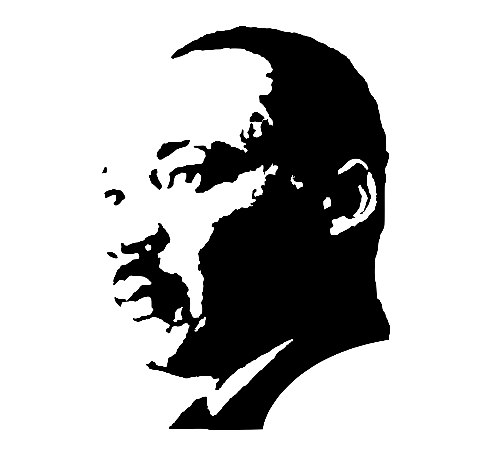 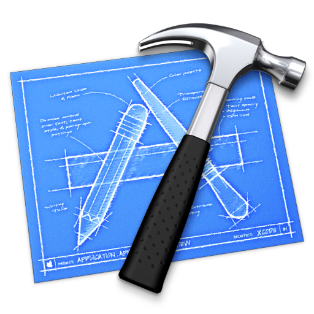 ELACC7W9  Draw evidence from literary or informational texts to support analysis, reflection, and research.